PREVERJANJE ZNANJA: Človek razmišlja: iznajdbe, ki so spremenile življenje ljudiKaj je iznajdba ali izum?            da se znajdeš v življenju    b) jutranja domislica    c) nekaj, kar smo na novo iznašliNavedenim prazgodovinskim izumom dopiši njihovo uporabnost.Sekira: _________________________________________________________________ Lesena palica: __________________________________________________________ Nož: __________________________________________________________________ 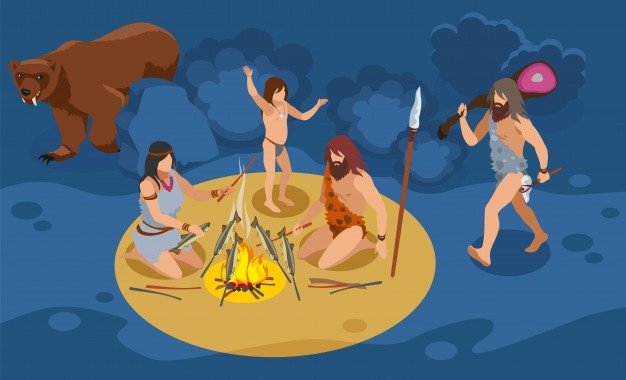 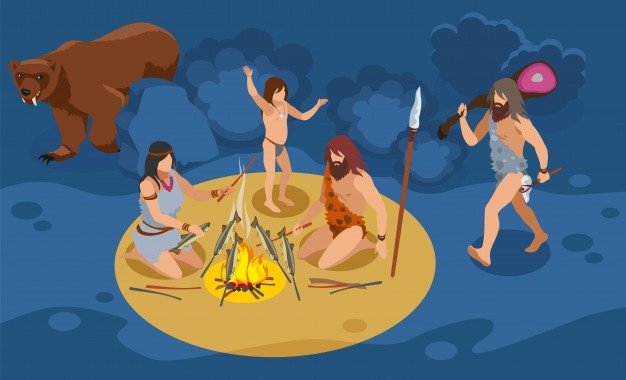 S pomočjo slike zapiši, kaj je ogenj omogočal ljudem. __________________________________________ __________________________________________ __________________________________________                                                                                           Med spodnjimi odgovori sta dva pravilna. Podčrtaj ju.Kolo je že ob svojem nastanku omogočilo: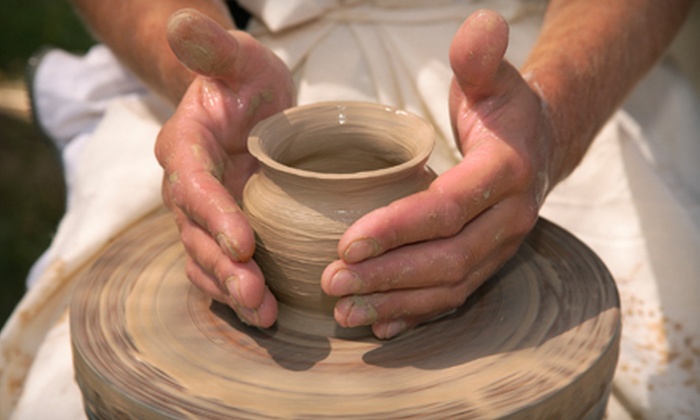 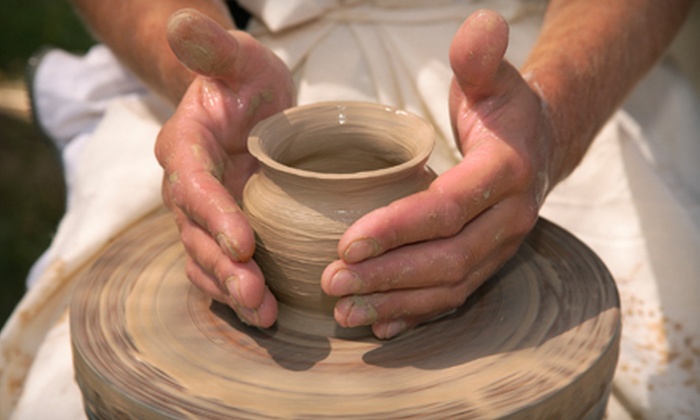 -  uporabo lončarskega vretena za izdelovanje glinene posode,-  razvoj zlogovne pisave,-  preobrat v kopenskem prometu,-  gradnjo preprostih koč.Oglej si slike in pod vsako zapiši, katero prevozno sredstvo prikazuje ter kaj je poganjalo predmet na sliki.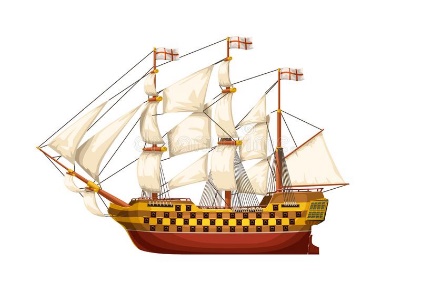 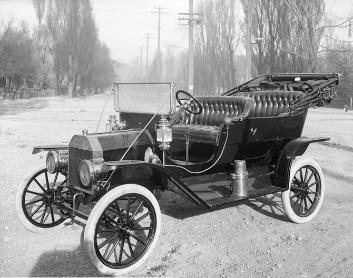 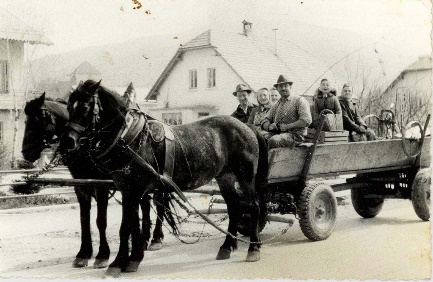 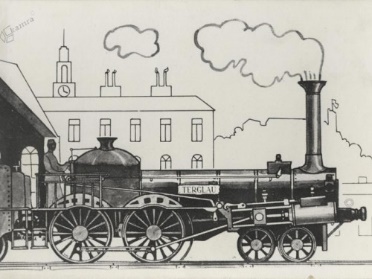 ___________________  _________________  _____________________  _________________ ___________________  _________________  _____________________  _________________V 18. stoletju se je pričela doba, ko so tehnične spremembe postajale vse večje in hitrejše. Stroji so v naslednjih stoletjih spremenili način življenja.Kateri stroj je izumil ali izpopolnil James Watt?_______________________Na kakšen pogon je deloval? ____________________________________Obkroži tri dejavnosti, v katerih so uporabljali parni stroj. fotografiranje   b) promet   c) železarstvo   d) tekstilna industrija   e) novinarstvo Preberi odlomek in odgovori na vprašanje.Ko je Ljubljana leta 1849 postala končna postaja na južni železnici, je prevoz naprej do Trsta potekal z vozovi.  Po voznem redu je voz za prevoz pošte, paketov, ljudi odpeljal iz  Ljubljane ob 6. uri zjutraj in prispel v Trst ob 19.25 uri. Za pot je potreboval 13 ur in 25  minut. Dne 20. junija 1857 je bila odprta železniška proga Ljubljana – Trst. Prvi vlak, imenovan Pirano,  je za pot potreboval 6 ur in 30 minut.Katero prednost vlaka razbereš iz besedila? ________________________________________________________________________Navedi še dve prednosti vlaka v primerjavi z vozovi na konjsko vprego. ________________________________________________________________________________________________________________________________________________V tabeli so navedene značilnosti hidroelektrarn, termoelektrarn in jedrskih elektrarn. Z modro barvo pobarvaj značilnosti hidroelektrarn, z rdečo značilnosti termoelektrarn, z zeleno pa značilnosti jedrskih elektrarn.K posameznim navedenim področjem dopiši največja odkritja 20. stoletja.Medicina: _______________________________________________________________Promet: ________________________________________________________________Raziskovanje vesolja: _____________________________________________________ PREVERJANJE ZNANJA MI MORATE OBVEZNO POSLATI V PREGLED.vodazemeljski plinnaftaatomska jedraradioaktivni odpadkipremog